Практична робота на тему: Класифікації туризму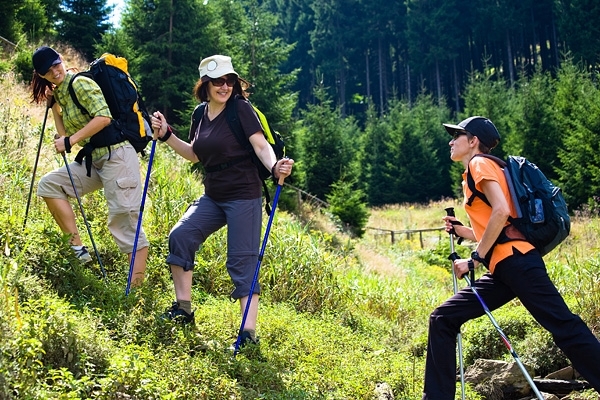 ЗАВДАННЯ:
Класифікація туризму за різними класифікаційними ознаками: за напрямом туристичних потоків, за метою подорожі, за способом організації, за фінансуванням, за способом пересування, за формою організації подорожі, за класом обслуговування, за демографічним та соціальним складом учасників подорожі.Класифікація туризму за формами:  групові та індивідуальні подорожі.Класифікація маршрутів та турів за територіальною ознакою, за вибором засобів пересування, за сезонністю, за тривалістю, за змістом програм, за складом учасників подорожі, за формою організації подорожі, за побудовою траси маршруту.Практична вправа. Ознайомтеся з існуючими класифікаціями туризму та дайте критичний аналіз. До кожного з видів туризму підберіть і впишіть приклад.Класифікація видів туризмуПідготувати на наступне семінарське заняття презентації з доповіддями на тему: 1. Лікувально-оздоровчий туризм;2. Рекреаційний вид туризму;3. Спортивний туризм (екстремальні види);4. Діловий вид туризму;5. Культурно-пізнавальний туризм.II блок завдань.Ділова гра. Завдання: Вам пропонується у довільній послідовності атракції та міста. Ви маєте встановити до якого села чи міста відноситься та чи інша атракція; або співвіднести поняття.Ознаки класифікаціїВиди туризмуІ. Мета подорожі1. Лікувально-оздоровчий(приклад)2. Відпускний (рекреаційний)3. Спортивний4. Діловий5. Культурно-пізнавальний6. РелігійнийЕтнічнийІІ. Використання транспортних засобів1. Автомобільний2. Залізничний3. Судноплавний4. Авіаційний (в т.ч. космічний)5. Велосипедний6. Мотоциклетний7. Верховний та гужовийІІІ. Характер організації подорожі1. Індивідуальний, груповий2. Організований, самодіяльнийІV. Термін перебування у подорожі1. Короткочасний2. ТривалийV. Розташування туристичної місцевості1. Гірський2. Водний3. Сільський та іншіVІ. Інтенсивність туристських потоків1. Постійний2. СезоннийVІІ. Вік учасників1. Дитячий2. Молодіжний3. Туризм дорослих4. „Туризм „третього віку”VІІІ. Ступінь ризику для життя1. Традиційний2. ЕкстремальнийІХ. Джерело фінансування туриста1. Соціальний2. КомерційнийХ. Клас обслуговування туристів1. Масовий2. Ексклюзивний (V.I.P. – туризм, люк1. БакотаАрхеолог Вікентій Хвойка2. Меморіальний музей Оноре де БальзакаБожий слід3. ДземброняСело Верхівня4. Село ІзаНайбільше високогірне село5. Кам’яне селоЦентр лозоплетіння6. Замок ШенборнівЧернігівщина7. КолодяжнеЗакарпатська область8. КолочаваМузей-садиба Л.Українки9. «Мезинська Швейцарія»Українське село протяжністю 40 км10. МоринціМузей українського гончарства11. ОпішняЗакарпаття12. «Галицький Версаль»«Червона рута»13. Село РозтокаМузейний комплекс «Батьківщина Тараса Шевченка»14. Синевир«Долина диявола» або Актовський каньйон15. СтрусівПідгірці16. ТрикратиУкраїнська Атлантида17. ТрипілляПалац графа Голуховського